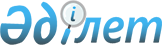 О бюджете города Семей на 2013-2015 годы
					
			Утративший силу
			
			
		
					Решение маслихата города Семей Восточно-Казахстанской области от 21 декабря 2012 года N 12/65-V. Зарегистрировано Департаментом юстиции Восточно-Казахстанской области 29 декабря 2012 года за N 2791. Прекращено действие по истечении срока, на который решение было принято - (письмо аппарата маслихата города Семей Восточно-Казахстанской области от 26 декабря 2013 года № 01-26/463)

      Сноска. Прекращено действие по истечении срока, на который решение было принято - (письмо аппарата маслихата города Семей Восточно-Казахстанской области от 26.12.2013 № 01-26/463).

      

      

      Примечание РЦПИ.

      В тексте сохранена авторская орфография и пунктуация.

      

      

      В соответствии со статьями 73, 75 Бюджетного кодекса Республики Казахстан от 4 декабря 2008 года, подпунктом 1) пункта 1 статьи 6 Закона Республики Казахстан от 23 января 2001 года «О местном государственном управлении и самоуправлении в Республике Казахстан», решением Восточно-Казахстанского областного маслихата от 7 декабря 2012 года № 8/99-V «Об областном бюджете на 2013-2015 годы» (зарегистрировано в Реестре государственной регистрации нормативных правовых актов за № 2781) маслихат города Семей РЕШИЛ:



      1. Утвердить городской бюджет на 2013-2015 годы согласно приложениям 1, 2 и 3 соответственно, в том числе на 2013 год в следующих объемах:

      1) доходы – 24 720 210,2 тысяч тенге:

      налоговые поступления – 11 503 294 тысяч тенге;

      неналоговые поступления – 92 665 тысяч тенге;

      поступления от продажи основного капитала – 404 041 тысяч тенге;

      поступления трансфертов – 12 720 210,2 тысяч тенге;

      2) затраты – 25 215 494,8 тысяч тенге;

      3) чистое бюджетное кредитование – 10 768,1 тысяч тенге;

      бюджетные кредиты – 12 986,1 тысяч тенге;

      погашение бюджетных кредитов – 2 218,0 тысяч тенге;

      4) сальдо по операциям с финансовыми активами – 0 тысяч тенге:

      приобретение финансовых активов – 0 тысяч тенге;

      поступления от продажи финансовых активов государства – 0 тысяч тенге;

      5) дефицит (профицит) бюджета – (-)506 052,7 тысяч тенге;

      6) финансирование дефицита (использование профицита) бюджета – 506 052,7 тысяч тенге:

      поступление займов – 204 363,0 тысяч тенге;

      погашение займов – 2 218,0 тысяч тенге;

      используемые остатки бюджетных средств – 303 907,7 тысяч тенге.

      Сноска. Пункт 1 в редакции решения маслихата города Семей Восточно-Казахстанской области от 01.03.2013 № 14/79-V; с изменениями, внесенными решениями маслихата города Семей Восточно-Казахстанской области от 03.05.2013 № 16/88-V; от 24.07.2013 № 20/104-V; от 21.08.2013 № 22/114-V; от 15.11.2013 № 24/123-V; от 13.12.2013 № 25/128-V (вводится в действие с 01.01.2013).



      2. Резерв местного исполнительного органа района (города областного значения) – 240 000 тысяч тенге.

      Сноска. Пункт 2 в редакции решения маслихата города Семей Восточно-Казахстанской области от 15.11.2013 № 24/123-V (вводится в действие с 01.01.2013).



      3. Учесть на 2013 год нормативы распределения доходов в бюджет города по социальному налогу, индивидуальному подоходному налогу с доходов, облагаемых у источников выплаты, индивидуальному подоходному налогу с доходов иностранных граждан, облагаемых у источника выплаты в размере 100%, согласно решению Восточно-Казахстанского областного маслихата от 7 декабря 2012 года (зарегистрировано в Реестре государственной регистрации нормативных правовых актов за № 2781).



      4. Городскому отделу Казначейства с 1 января 2013 года производить зачисление сумм доходов в городской бюджет по установленным нормативам.



      5. Учесть в бюджете города затраты:

      1) на социальную помощь отдельным категориям нуждающихся граждан;

      2) на оказание социальной помощи специалистам в соответствии с пунктом 5 статьи 18 Закона Республики Казахстан от 8 июля 2005 года «О государственном регулировании развития агропромышленного комплекса и сельских территорий» на одного получателя – 8 655 тенге в год.



      6. В соответствии со статьей 238 Трудового кодекса Республики Казахстан установить гражданским служащим образования и культуры, работающим в аульной (сельской) местности за счет бюджетных средств повышенные на двадцать пять процентов должностные оклады и тарифные ставки по сравнению с окладами и ставками гражданских служащих, занимающихся этими видами деятельности в городских условиях.

      Перечень должностей специалистов образования и культуры, работающих в аульной (сельской) местности определяется местным исполнительным органом, по согласованию с местным представительным органом.



      7. Утвердить перечень бюджетных программ, не подлежащих секвестру, в процессе исполнения бюджета на 2013 год, согласно приложению 4.



      8. Утвердить объем поступлений в бюджете на 2013 год от продажи земельных участков сельскохозяйственного назначения, согласно приложению 5.



      9. Учесть в бюджете бюджетные программы сельских округов, поселков, согласно приложениям 6, 7, 8.



      10. Предусмотреть в бюджете города Семей на 2013 год целевые текущие трансферты из областного бюджета:

      на социальную помощь отдельным категориям нуждающихся граждан – 238 224 тысяч тенге;

      на обеспечение повышения компьютерной грамотности населения – 17 440 тысяч тенге;

      на проведение первоочередных работ по обеспечению теплоснабжения города – 200 000 тысяч тенге;

      на приобретение учебно-методического комплекса для общеобразовательных школ – 2 426 тысяч тенге;

      на подготовку и участие в республиканских спортивных мероприятиях КГКП «Футбольный клуб «Спартак» – 21 332 тысяч тенге.

      Сноска. Пункт 10 в редакции решения маслихата города Семей Восточно-Казахстанской области от 03.05.2013 № 16/88-V; с изменениями, внесенными решениями маслихата города Семей Восточно-Казахстанской области от 21.08.2013 № 22/114-V; от 15.11.2013 № 24/123-V (вводится в действие с 01.01.2013).



      10-1. Предусмотреть в бюджете города Семей на 2013 год целевые трансферты на развитие из областного бюджета:

      на проектирование, строительство и (или) приобретение жилья государственного коммунального жилищного фонда – 613 269,2 тысяч тенге;

      на строительство и (или) приобретение служебного жилища и развитие и (или) приобретение инженерно-коммуникационной инфраструктуры в рамках Программы занятости 2020 – 154 548,7 тысяч тенге;

      на развитие системы водоснабжения и водоотведения – 27 778 тысяч тенге;

      на развитие коммунального хозяйства – 21 390 тысяч тенге;

      на развитие системы водоснабжения в сельских населенных пунктах – 38 193 тысяч тенге;

      на проектирование, развитие, обустройство и (или) приобретение инженерно-коммуникационной инфраструктуры – 202 646,2 тысяч тенге;

      на проектирование, развитие, обустройство и (или) приобретение инженерно-коммуникационной инфраструктуры – 15 579 тысяч тенге.

      Сноска. Пункт 10-1 с изменениями, внесенными решениями маслихата города Семей Восточно-Казахстанской области от 03.05.2013 № 16/88-V; от 21.08.2013 № 22/114-V; от 15.11.2013 № 24/123-V (вводится в действие с 01.01.2013).



      10-2. Предусмотреть в бюджете города Семей на 2013 год целевые текущие трансферты из республиканского бюджета:

      на проведение противоэпизоотических мероприятий – 71 156 тысяч тенге;

      на реализацию мер социальной поддержки специалистов – 2 965 тысяч тенге;

      на предоставление специальных социальных услуг – 45 514 тысяч тенге, в том числе:

      введение стандартов специальных социальных услуг – 32 675 тысяч тенге;

      развитие сети отделений дневного пребывания в медико-социальных учреждений – 12 839 тысяч тенге;

      на реализацию государственного образовательного заказа в дошкольных организациях образования – 405 439 тысяч тенге;

      на реализацию Государственной программы развития образования в Республике Казахстан на 2011-2020 годы – 23 409 тысяч тенге, в том числе:

      оснащение учебным оборудованием кабинетов физики, химии, биологии в государственных учреждениях основного среднего и общего среднего образования – 16 388 тысяч тенге;

      обеспечение оборудованием, программным обеспечением детей-инвалидов, обучающихся на дому – 7 021 тысяч тенге;

      на ежемесячную выплату денежных средств опекунам (попечителям) на содержание ребенка-сироты (детей-сирот) и ребенка (детей), оставшегося без попечения родителей – 64 909 тысяч тенге;

      на увеличение размера доплаты за квалификационную категорию учителям школ и воспитателям дошкольных организаций образования – 154 718 тысяч тенге;

      на повышение оплаты труда учителям, прошедшим повышение квалификации по трехуровневой системе – 16 107 тысяч тенге;

      на увеличение штатной численности местных исполнительных органов – 16 502 тысяч тенге;

      на апробирование подушевого финансирования начального, основного среднего и общего среднего образования – 103 583 тысяч тенге.

      Сноска. Пункт 10-2 с изменениями, внесенными решением маслихата города Семей Восточно-Казахстанской области от 01.03.2013 № 14/79-V;  от 03.05.2013 № 16/88-V; от 24.07.2013 № 20/104-V; от 15.11.2013  № 24/123-V; от 13.12.2013 № 25/128-V (вводится в действие с 01.01.2013).



      10-3. Предусмотреть в бюджете города Семей на 2013 год целевые трансферты на развитие из республиканского бюджета:

      на проектирование, строительство и (или) приобретение жилья государственного коммунального жилищного фонда – 615 003,1 тысяч тенге;

      на проектирование, развитие, обустройство и (или) приобретение инженерно-коммуникационной инфраструктуры – 1 048 903 тысяч тенге;

      на развитие коммунального хозяйства – 192 511 тысяч тенге;

      на развитие системы водоснабжения и водоотведения – 250 000 тысяч тенге;

      на развитие системы водоснабжения в сельских населенных пунктах – 440 162 тысяч тенге;

      на развитие теплоэнергетической системы, в том числе модернизация и реконструкция существующей системы теплоснабжения города Семей – 6 950 000 тысяч тенге.

      Сноска. Пункт 10-3 с изменениями, внесенными решением маслихата города Семей Восточно-Казахстанской области от 01.03.2013 № 14/79-V;  от 24.07.2013 № 20/104-V; от 13.12.2013 № 25/128-V (вводится в действие с 01.01.2013).



      10-4. Учесть, что в составе поступлений местного бюджета на 2013 год предусмотрены кредиты из республиканского бюджета в сумме 204 363 тысяч тенге, в том числе:

      на реализацию мер социальной поддержки специалистов – 12 983 тысяч тенге;

      на проектирование, строительство и (или) приобретение жилья – 191 380 тысяч тенге.

      Сноска. Пункт 10-4 в редакции решения маслихата города Семей Восточно-Казахстанской области от 13.12.2013 № 25/128-V (вводится в действие с 01.01.2013).



      10-5. Предусмотреть распределение сумм поступлений трансфертов из районных (городских) бюджетов в связи с:

      упразднением ревизионных комиссий районных (городских) маслихатов и созданием государственного учреждения «Ревизионная комиссия области» – 2 167 тысяч тенге;

      передачей государственных учреждений образования в областную коммунальную собственность – 128 343 тысяч тенге;

      передачей функций и полномочий местных исполнительных органов на апробирование подушевого финансирования начального, основного среднего и общего среднего образования – 68 002 тысяч тенге.

      Сноска. Пункт 10-5 с изменениями, внесенными решением маслихата города Семей Восточно-Казахстанской области от 13.12.2013 № 25/128-V (вводится в действие с 01.01.2013).



      11. Настоящее решение вводится в действие с 1 января 2013 года.

      

      

      Председатель сессии

      городского маслихата                                Е. Султанов

      

      Секретарь городского маслихата                       Ж. Елюбаев

      Приложение 1 к решению

      от 21 декабря 2012 года

      № 12/65-V 

 Бюджет города Семей на 2013 год      Сноска. Приложение 1 в редакции решения маслихата города Семей Восточно-Казахстанской области от 13.12.2013 № 25/128-V (вводится в действие с 01.01.2013).

      Приложение 2 к решению

      от 21 декабря 2012 года

      № 12/65-V 

      Бюджет города Семей на 2014 год

      Приложение 3 к решению 

      от 21 декабря 2012 года

      № 12/65-V 

Бюджет города Семей на 2015 год

      Приложение 4

      к решению от 21 декабря 2012 года

      № 12/65-V 

      Перечень бюджетных программ, не подлежащих секвестру в процессе исполнения бюджета на 2013 год

      Приложение 5

      к решению от 21 декабря 2012 года

      № 12/65-V 

      Объем поступлений в бюджет на 2013 год от продажи земельных участков сельскохозяйственного назначения

      Приложение 6

      к решению от 21 декабря 2012 года

      № 12/65-V 

Бюджетные программы сельских округов, поселков в бюджете на 2013 год      Сноска. Приложение 6 в редакции решения маслихата города Семей Восточно-Казахстанской области от 15.11.2013 № 24/123-V (вводится в действие с 01.01.2013).тысяч тенге

Приложение 7 к решению

      от 21 декабря 2012 года

      № 12/65-V 

Бюджетные программы сельских округов, поселков в бюджете на 2014 годтысяч тенге

      Приложение 8 к решению

      от 21 декабря 2012 года

      № 12/65-V 

Бюджетные программы сельских округов, поселков в бюджете на 2015 годтысяч тенге
					© 2012. РГП на ПХВ «Институт законодательства и правовой информации Республики Казахстан» Министерства юстиции Республики Казахстан
				Кате

го

рияКлассПод

классНаименованиеСумма

(тысяч тенге)12345I. Доходы24 720 210,21Налоговые поступления11 503 294,001Подоходный налог5 452 183,82Индивидуальный подоходный налог5 452 183,803Социальный налог3 971 198,01Социальный налог3 971 198,004Налоги на собственность1 580 050,01Налоги на имущество808 337,03Земельный налог192 949,04Налог на транспортные средства576 264,05Единый земельный налог2 500,005Внутренние налоги на товары, работы и услуги396 886,02Акцизы55 493,03Поступления за использование природных и других ресурсов94 582,04Сборы за ведение предпринимательской и профессиональной деятельности229 074,05Налог на игорный бизнес17 737,007Прочие налоги1,01Прочие налоги1,008Обязательные платежи, взимаемые за совершение юридически значимых действий и (или) выдачу документов уполномоченными на то государственными органами или должностными лицами102 975,21Государственная пошлина102 975,22Неналоговые поступления92 665,001Доходы от государственной собственности50 702,01Поступления части чистого дохода государственных предприятий2 221,04Доходы на доли участия в юридических лицах, находящиеся в государственной собственности16 284,05Доходы от аренды имущества, находящегося в государственной собственности26 529,07Вознаграждения (интересы) по кредитам, выданным из государственного бюджета2,09Прочие доходы от государственной собственности5 666,002Поступления от реализации товаров (работ, услуг) государственными учреждениями, финансируемыми из государственного бюджета4 600,01Поступления от реализации товаров (работ, услуг) государственными учреждениями, финансируемыми из государственного бюджета4 600,003Поступления денег от проведения государственных закупок, организуемых государственными учреждениями, финансируемыми из государственного бюджета66,01Поступления денег от проведения государственных закупок, организуемых государственными учреждениями, финансируемыми из государственного бюджета66,004Штрафы, пени, санкции, взыскания, налагаемые государственными учреждениями, финансируемыми из государственного бюджета, а также содержащимися и финансируемыми из бюджета (сметы расходов) Национального Банка Республики Казахстан7 804,01Штрафы, пени, санкции, взыскания, налагаемые государственными учреждениями, финансируемыми из государственного бюджета, а также содержащимися и финансируемыми из бюджета (сметы расходов) Национального Банка Республики Казахстан, за исключением поступлений от организаций нефтяного сектора7 804,006Прочие неналоговые поступления29 493,01Прочие неналоговые поступления29 493,03Поступления от продажи основного капитала404 041,001Продажа государственного имущества, закрепленного за государственными учреждениями238 041,01Продажа государственного имущества, закрепленного за государственными учреждениями238 041,003Продажа земли и нематериальных активов166 000,01Продажа земли151 000,02Продажа нематериальных активов15 000,04Поступления трансфертов12 720 210,202Трансферты из вышестоящих органов государственного управления12 720 210,22Трансферты из областного бюджета12 720 210,2Функ

цио

наль

ная

груп

паФунк

цио

наль

ная

под

груп

паАдми

нис

тра

торПрог

рам

маНаименование расходовСумма

(тысяч тенге)123456II. Затраты25 215 494,801Государственные услуги общего характера540 950,7011Представительные, исполнительные и другие органы, выполняющие общие функции государственного управления433 622,7011112Аппарат маслихата района (города областного значения)23 490,0011112001Услуги по обеспечению деятельности маслихата района (города областного значения)16 652,0011112003Капитальные расходы государственного органа6 838,0011122Аппарат акима района (города областного значения)262 617,0011122001Услуги по обеспечению деятельности акима района (города областного значения)243 903,0011122003Капитальные расходы государственного органа18 714,0011123Аппарат акима района в городе, города районного значения, поселка, села, сельского округа147 515,7011123001Услуги по обеспечению деятельности акима района в городе, города районного значения, поселка, села, сельского округа127 515,8011123022Капитальные расходы государственного органа19 999,9012Финансовая деятельность64 913,0012452Отдел финансов района (города областного значения)64 913,0012452001Услуги по реализации государственной политики в области исполнения бюджета района (города областного значения) и управления коммунальной собственностью района (города областного значения)50 897,0012452003Проведение оценки имущества в целях налогообложения3 313,0012452010Приватизация, управление коммунальным имуществом, постприватизационная деятельность и регулирование споров, связанных с этим1 817,0012452011Учет, хранение, оценка и реализация имущества, поступившего в коммунальную собственность1 874,0012452018Капитальные расходы государственного органа1 335,0033Проведение мероприятий по ликвидации государственного учреждения, проводившего работу по выдаче разовых талонов и обеспечению полноты сбора сумм от реализации разовых талонов5 677,0015Планирование и статистическая деятельность42 415,0015453Отдел экономики и бюджетного планирования района (города областного значения)42 415,0015453001Услуги по реализации государственной политики в области формирования и развития экономической политики, системы государственного планирования и управления района (города областного значения)41 560,0015453004Капитальные расходы государственного органа855,002Оборона48 999,0021Военные нужды39 646,0021122Аппарат акима района (города областного значения)39 646,0021122005Мероприятия в рамках исполнения всеобщей воинской обязанности39 646,0022Организация работы по чрезвычайным ситуациям9 353,0022122Аппарат акима района (города областного значения)9 353,0022122006Предупреждение и ликвидация чрезвычайных ситуаций масштаба района (города областного значения)1 547,0022122007Мероприятия по профилактике и тушению степных пожаров районного (городского) масштаба, а также пожаров в населенных пунктах, в которых не созданы органы государственной противопожарной службы7 806,003Общественный порядок, безопасность, правовая, судебная, уголовно-исполнительная деятельность53 935,9039Прочие услуги в области общественного порядка и безопасности53 935,9031458Отдел жилищно-коммунального хозяйства, пассажирского транспорта и автомобильных дорог района (города областного значения)53 935,9031458021Обеспечение безопасности дорожного движения в населенных пунктах53 935,904Образование8 094 819,8041Дошкольное воспитание и обучение1 152 603,0041464Отдел образования района (города областного значения)1 152 603,0041464009Обеспечение деятельности организаций дошкольного воспитания и обучения747 164,0041464040Реализация государственного образовательного заказа в дошкольных организациях образования405 439,0042Начальное, основное среднее и общее среднее образование6 136 557,0042464Отдел образования района (города областного значения)6 136 557,0042464003Общеобразовательное обучение5 776 542,0042464006Дополнительное образование для детей360 015,0044Техническое и профессиональное, послесреднее образование108 967,0044464Отдел образования района (города областного значения)108 967,0044464018Организация профессионального обучения108 967,0049Прочие услуги в области образования696 692,8049464Отдел образования района (города областного значения)533 744,4049464001Услуги по реализации государственной политики на местном уровне в области образования31 177,4049464005Приобретение и доставка учебников, учебно-методических комплексов для государственных учреждений образования района (города областного значения)83 366,0049464007Проведение школьных олимпиад, внешкольных мероприятий и конкурсов районного (городского) масштаба22 235,0049464012Капитальные расходы государственного органа2 117,0049464015Ежемесячная выплата денежных средств опекунам (попечителям) на содержание ребенка-сироты (детей-сирот), и ребенка (детей), оставшегося без попечения родителей64 909,0049464020Обеспечение оборудованием, программным обеспечением детей-инвалидов, обучающихся на дому7 021,0049464067Капитальные расходы подведомственных государственных учреждений и организаций305 479,0049464068Обеспечение повышения компьютерной грамотности населения17 440,0049467Отдел строительства района (города областного значения)162 948,4049467037Строительство и реконструкция объектов образования162 948,406Социальная помощь и социальное обеспечение1 043 648,0062Социальная помощь924 326,0062451Отдел занятости и социальных программ района (города областного значения)924 326,0062451002Программа занятости122 001,0062451004Оказание социальной помощи на приобретение топлива специалистам здравоохранения, образования, социального обеспечения, культуры, спорта и ветеринарии в сельской местности в соответствии с законодательством Республики Казахстан6 275,0062451005Государственная адресная социальная помощь57 399,0006Оказание жилищной помощи37 065,0062451007Социальная помощь отдельным категориям нуждающихся граждан по решениям местных представительных органов285 566,0062451010Материальное обеспечение детей-инвалидов, воспитывающихся и обучающихся на дому52 523,0062451013Социальная адаптация лиц, не имеющих определенного местожительства76 690,0062451014Оказание социальной помощи нуждающимся гражданам на дому95 511,0062451015Территориальные центры социального обслуживания пенсионеров и инвалидов134 157,0062451016Государственные пособия на детей до 18 лет16 772,0062451017Обеспечение нуждающихся инвалидов обязательными гигиеническими средствами и предоставление услуг специалистами жестового языка, индивидуальными помощниками в соответствии с индивидуальной программой реабилитации инвалида39 099,0062451023Обеспечение деятельности центров занятости населения1 268,0069Прочие услуги в области социальной помощи и социального обеспечения119 322,0069451Отдел занятости и социальных программ района (города областного значения)119 322,0069451001Услуги по реализации государственной политики на местном уровне в области обеспечения занятости и реализации социальных программ для населения103 633,0069451011Оплата услуг по зачислению, выплате и доставке пособий и других социальных выплат2 953,0069451021Капитальные расходы государственного органа2 767,0067Капитальные расходы подведомственных государственных учреждений и организаций9 969,007Жилищно-коммунальное хозяйство5 346 102,8071Жилищное хозяйство3 011 131,9071458Отдел жилищно-коммунального хозяйства, пассажирского транспорта и автомобильных дорог района (города областного значения)7 703,7071458003Организация сохранения государственного жилищного фонда2 353,7071458031Изготовление технических паспортов на объекты кондоминиумов5 350,0071467Отдел строительства района (города областного значения)2 989 650,2071467003Проектирование, строительство и (или) приобретение жилья коммунального жилищного фонда1 482 320,4071467004Проектирование, развитие, обустройство и (или) приобретение инженерно-коммуникационной инфраструктуры1 299 463,8072Строительство и (или) приобретение служебного жилища и развитие и (или) приобретение инженерно-коммуникационной инфраструктуры в рамках Дорожной карты занятости 2020207 866,0071479Отдел жилищной инспекции района (города областного значения)13 778,0071479001Услуги по реализации государственной политики на местном уровне в области жилищного фонда13 174,0071479002Создание информационных систем60,0071479005Капитальные расходы государственного органа544,0072Коммунальное хозяйство1 425 915,0072123Аппарат акима района в городе, города районного значения, поселка, села, сельского округа747,0072123014Организация водоснабжения населенных пунктов747,0072458Отдел жилищно-коммунального хозяйства, пассажирского транспорта и автомобильных дорог района (города областного значения)416 042,6072458012Функционирование системы водоснабжения и водоотведения117 256,7072458026Организация эксплуатации тепловых сетей, находящихся в коммунальной собственности районов (городов областного значения)298 785,9072467Отдел строительства района (города областного значения)1 009 125,4072467005Развитие коммунального хозяйства224 675,5072467006Развитие системы водоснабжения и водоотведения283 864,8072467058Развитие системы водоснабжения и водоотведения в сельских населенных пунктах500 585,1073Благоустройство населенных пунктов909 055,9073123Аппарат акима района в городе, города районного значения, поселка, села, сельского округа1 831,0073123008Освещение улиц населенных пунктов736,0073123009Обеспечение санитарии населенных пунктов95,0073123011Благоустройство и озеленение населенных пунктов1 000,0073458Отдел жилищно-коммунального хозяйства, пассажирского транспорта и автомобильных дорог района (города областного значения)907 224,9073458015Освещение улиц в населенных пунктах486 195,2073458016Обеспечение санитарии населенных пунктов55 842,8073458017Содержание мест захоронений и захоронение безродных7 386,6073458018Благоустройство и озеленение населенных пунктов357 800,308Культура, спорт, туризм и информационное пространство729 628,0081Деятельность в области культуры195 869,0081455Отдел культуры и развития языков района (города областного значения)195 869,0081455003Поддержка культурно-досуговой работы193 869,0081455009Обеспечение сохранности историко-культурного наследия и доступа к ним2 000,0082Спорт246 007,0082465Отдел физической культуры и спорта района (города областного значения)245 607,0082465005Развитие массового спорта и национальных видов спорта16 322,0082465006Проведение спортивных соревнований на районном (города областного значения) уровне6 037,0082465007Подготовка и участие членов сборных команд района (города областного значения) по различным видам спорта на областных спортивных соревнованиях223 248,0082467Отдел строительства района (города областного значения)400,0082467008Развитие объектов спорта и туризма400,0083Информационное пространство188 090,0083455Отдел культуры и развития языков района (города областного значения)102 171,0083455006Функционирование районных (городских) библиотек92 445,0083455007Развитие государственного языка и других языков народа Казахстана9 726,0083456Отдел внутренней политики района (города областного значения)85 919,0083456002Услуги по проведению государственной информационной политики через газеты и журналы38 679,0083456005Услуги по проведению государственной информационной политики через телерадиовещание47 240,0089Прочие услуги по организации культуры, спорта, туризма и информационного пространства99 662,0089455Отдел культуры и развития языков района (города областного значения)34 583,0089455001Услуги по реализации государственной политики на местном уровне в области развития языков и культуры18 763,0089455010Капитальные расходы государственного органа7 954,0032Капитальные расходы подведомственных государственных учреждений и организаций7 866,0089456Отдел внутренней политики района (города областного значения)52 430,0089456001Услуги по реализации государственной политики на местном уровне в области информации, укрепления государственности и формирования социального оптимизма граждан30 919,0089456003Реализация мероприятий в сфере молодежной политики17 166,0089456006Капитальные расходы государственного органа4 345,0089465Отдел физической культуры и спорта района (города областного значения)12 649,0089465001Услуги по реализации государственной политики на местном уровне в сфере физической культуры и спорта7 835,0089465004Капитальные расходы государственного органа3 435,0089465032Капитальные расходы подведомственных государственных учреждений и организаций1 379,009Топливно-энергетический комплекс и недропользование6 970 363,5099Прочие услуги в области топливно-энергетического комплекса и недропользования6 970 363,5099467Отдел строительства района (города областного значения)6 970 363,5099467009Развитие теплоэнергетической системы6 970 363,510Сельское, водное, лесное, рыбное хозяйство, особо охраняемые природные территории, охрана окружающей среды и животного мира, земельные отношения172 392,0101Сельское хозяйство64 513,0101453Отдел экономики и бюджетного планирования района (города областного значения)2 975,0101453099Реализация мер по оказанию социальной поддержки специалистов2 975,0101474Отдел сельского хозяйства и ветеринарии района (города областного значения)61 538,0101474001Услуги по реализации государственной политики на местном уровне в сфере сельского хозяйства и ветеринарии32 231,5101474003Капитальные расходы государственного органа17 099,5101474007Организация отлова и уничтожения бродячих собак и кошек12 207,0106Земельные отношения36 723,0106463Отдел земельных отношений района (города областного значения)36 723,0106463001Услуги по реализации государственной политики в области регулирования земельных отношений на территории района (города областного значения)36 252,0106463007Капитальные расходы государственного органа471,0109Прочие услуги в области сельского, водного, лесного, рыбного хозяйства, охраны окружающей среды и земельных отношений71 156,0109474Отдел сельского хозяйства и ветеринарии района (города областного значения)71 156,0109474013Проведение противоэпизоотических мероприятий71 156,011Промышленность, архитектурная, градостроительная и строительная деятельность223 547,8112Архитектурная, градостроительная и строительная деятельность223 547,8112467Отдел строительства района (города областного значения)33 671,8112467001Услуги по реализации государственной политики на местном уровне в области строительства32 485,8112467017Капитальные расходы государственного органа1 186,0112468Отдел архитектуры и градостроительства района (города областного значения)189 876,0112468001Услуги по реализации государственной политики в области архитектуры и градостроительства на местном уровне18 098,0112468003Разработка схем градостроительного развития территории района и генеральных планов населенных пунктов170 000,0112468004Капитальные расходы государственного органа1 778,012Транспорт и коммуникации1 447 303,3121Автомобильный транспорт1 446 589,4121458Отдел жилищно-коммунального хозяйства, пассажирского транспорта и автомобильных дорог района (города областного значения)1 446 589,4121458022Развитие транспортной инфраструктуры247 845,2121458023Обеспечение функционирования автомобильных дорог1 198 744,2129Прочие услуги в сфере транспорта и коммуникаций713,9129458Отдел жилищно-коммунального хозяйства, пассажирского транспорта и автомобильных дорог района (города областного значения)713,9129458024Организация внутрипоселковых (внутригородских), пригородных и внутрирайонных общественных пассажирских перевозок713,913Прочие339 093,2133Поддержка предпринимательской деятельности и защита конкуренции26 569,0133469Отдел предпринимательства района (города областного значения)26 569,0133469001Услуги по реализации государственной политики на местном уровне в области развития предпринимательства и промышленности25 839,0133469004Капитальные расходы государственного органа730,0139Прочие312 524,2139452Отдел финансов района (города областного значения)240 000,0139452012Резерв местного исполнительного органа района (города областного значения)240 000,0139453Отдел экономики и бюджетного планирования района (города областного значения)938,0139453003Разработка технико-экономического обоснования местных бюджетных инвестиционных проектов и концессионных проектов и проведение его экспертизы938,0139458Отдел жилищно-коммунального хозяйства, пассажирского транспорта и автомобильных дорог района (города областного значения)71 586,2139458001Услуги по реализации государственной политики на местном уровне в области жилищно-коммунального хозяйства, пассажирского транспорта и автомобильных дорог68 927,5139458013Капитальные расходы государственного органа2 658,714Обслуживание долга287,7141Обслуживание долга287,7141452Отдел финансов района (города областного значения)287,7141452013Обслуживание долга местных исполнительных органов по выплате вознаграждений и иных платежей по займам из областного бюджета287,715Трансферты204 423,1151Трансферты204 423,1151452Отдел финансов района (города областного значения)204 423,1151452006Возврат неиспользованных (недоиспользованных) целевых трансфертов5 911,1151452024Целевые текущие трансферты в вышестоящие бюджеты в связи с передачей функций государственных органов из нижестоящего уровня государственного управления в вышестоящий198 512,0III. Чистое бюджетное кредитование10 768,1Бюджетные кредиты12 986,110Сельское, водное, лесное, рыбное хозяйство, особо охраняемые природные территории, охрана окружающей среды и животного мира, земельные отношения12 986,11Сельское хозяйство12 986,1453Отдел экономики и бюджетного планирования района (города областного значения)12 986,1006Бюджетные кредиты для реализации мер социальной поддержки специалистов12 986,1Погашение бюджетных кредитов2 218,0IV. Сальдо по операциям с финансовыми активами0,0Приобретение финансовых активов0,0Поступления от продажи финансовых активов государства0,0V. Дефицит (профицит) бюджета-506 052,7VI. Финансирование дефицита (использование профицита) бюджета506 052,7Кате

горияКлассПод

классНаименованиеСумма

(тысяч тенге)12345I. Доходы23 060 692,01Налоговые поступления11 332 416,001Подоходный налог5 324 624,02Индивидуальный подоходный налог5 324 624,003Социальный налог3 880 131,01Социальный налог3 880 131,004Налоги на собственность1 612 935,01Налоги на имущество797 794,03Земельный налог206 739,04Налог на транспортные средства605 902,05Единый земельный налог2 500,005Внутренние налоги на товары, работы и услуги415 551,02Акцизы49 400,03Поступления за использование природных и других ресурсов125 000,04Сборы за ведение предпринимательской и профессиональной деятельности212 261,05Налог на игорный бизнес28 890,008Обязательные платежи, взимаемые за совершение юридически значимых действий и (или) выдачу документов уполномоченными на то государственными органами или должностными лицами99 175,01Государственная пошлина99 175,02Неналоговые поступления 57 208,001Доходы от государственной собственности27 529,05Доходы от аренды имущества, находящегося в государственной собственности27 529,002Поступления от реализации товаров (работ, услуг) государственными учреждениями, финансируемыми из государственного бюджета1 819,01Поступления от реализации товаров (работ, услуг) государственными учреждениями, финансируемыми из государственного бюджета1 819,004Штрафы, пени, санкции, взыскания, налагаемые государственными учреждениями, финансируемыми из государственного бюджета, а также содержащимися и финансируемыми из бюджета (сметы расходов) Национального Банка Республики Казахстан 3 360,01Штрафы, пени, санкции, взыскания, налагаемые государственными учреждениями, финансируемыми из государственного бюджета, а также содержащимися и финансируемыми из бюджета (сметы расходов) Национального Банка Республики Казахстан, за исключением поступлений от организаций нефтяного сектора3 360,006Прочие неналоговые поступления24 500,01Прочие неналоговые поступления24 500,03Поступления от продажи основного капитала134 870,003Продажа земли и нематериальных активов134 870,01Продажа земли108 120,02Продажа нематериальных активов26 750,04Поступления трансфертов11 536 198,002Трансферты из вышестоящих органов государственного управления11 536 198,02Трансферты из областного бюджета11 536 198,0Функ

цио

наль

ная

груп

паФунк

цио

наль

ная

под

груп

паАдми

нис

тра

торПрог

раммаНаименование расходовСумма

(тысяч тенге)123456II. Затраты22 810 692,001Государственные услуги общего характера456 331,0011Представительные, исполнительные и другие органы, выполняющие общие функции государственного управления354 777,0011112Аппарат маслихата района (города областного значения)17 343,0011112001Услуги по обеспечению деятельности маслихата района (города областного значения)17 343,0011122Аппарат акима района (города областного значения)224 766,0011122001Услуги по обеспечению деятельности акима района (города областного значения)223 666,0011122002Создание информационных систем1 100,0011123Аппарат акима района в городе, города районного значения, поселка, аула (села), аульного (сельского) округа112 668,0011123001Услуги по обеспечению деятельности акима района в городе, города районного значения, поселка, аула (села), аульного (сельского) округа112 668,0012Финансовая деятельность60 209,0012452Отдел финансов района (города областного значения)60 209,0012452001Услуги по реализации государственной политики в области исполнения бюджета района (города областного значения) и управления коммунальной собственностью района (города областного значения)53 258,0012452003Проведение оценки имущества в целях налогообложения3 515,0012452010Приватизация, управление коммунальным имуществом, постприватизационная деятельность и регулирование споров, связанных с этим1 236,0012452011Учет, хранение, оценка и реализация имущества, поступившего в коммунальную собственность2 200,0015Планирование и статистическая деятельность41 345,0015453Отдел экономики и бюджетного планирования района (города областного значения)41 345,0015453001Услуги по реализации государственной политики в области формирования и развития экономической политики, системы государственного планирования и управления района (города областного значения)41 345,002Оборона54 340,0021Военные нужды37 757,0021122Аппарат акима района (города областного значения)37 757,0021122005Мероприятия в рамках исполнения всеобщей воинской обязанности37 757,0022Организация работы по чрезвычайным ситуациям16 583,0022122Аппарат акима района (города областного значения)16 583,0022122006Предупреждение и ликвидация чрезвычайных ситуаций масштаба района (города областного значения)5 133,0022122007Мероприятия по профилактике и тушению степных пожаров районного (городского) масштаба, а также пожаров в населенных пунктах, в которых не созданы органы государственной противопожарной службы11 450,003Общественный порядок, безопасность, правовая, судебная, уголовно-исполнительная деятельность50 317,0039Прочие услуги в области общественного порядка и безопасности50 317,0031458Отдел жилищно-коммунального хозяйства, пассажирского транспорта и автомобильных дорог района (города областного значения)50 317,0031458021Обеспечение безопасности дорожного движения в населенных пунктах50 317,004Образование7 193 646,0041Дошкольное воспитание и обучение712 213,0041471Отдел образования, физической культуры и спорта района (города областного значения)712 213,0041471003Обеспечение деятельности организаций дошкольного воспитания и обучения712 213,0042Начальное, основное среднее и общее среднее образование5 913 143,0042471Отдел образования, физической культуры и спорта района (города областного значения)5 913 143,0042464004Общеобразовательное обучение5 543 389,0042464005Дополнительное образование для детей и юношества369 754,0044Техническое и профессиональное, послесреднее образование113 825,0044471Отдел образования, физической культуры и спорта района (города областного значения)113 825,0044464007Организация профессионального обучения113 825,0049Прочие услуги в области образования454 465,0049467Отдел строительства района (города областного значения)194 100,0049467037Строительство и реконструкция объектов образования194 100,0049471Отдел образования, физической культуры и спорта района (города областного значения)260 365,0049464009Приобретение и доставка учебников, учебно-методических комплексов для государственных учреждений образования района (города областного значения)56 545,0049464010Проведение школьных олимпиад, внешкольных мероприятий и конкурсов районного (городского) масштаба12 820,0049471067Капитальные расходы подведомственных государственных учреждений и организаций191 000,006Социальная помощь и социальное обеспечение811 733,0062Социальная помощь704 825,0062451Отдел занятости и социальных программ района (города областного значения)704 825,0062451002Программа занятости134 493,0062451004Оказание социальной помощи на приобретение топлива специалистам здравоохранения, образования, социального обеспечения, культуры, спорта и ветеринарии в сельской местности в соответствии с законодательством Республики Казахстан6 965,0062451005Государственная адресная социальная помощь86 921,0006Оказание жилищной помощи39 659,0062451007Социальная помощь отдельным категориям нуждающихся граждан по решениям местных представительных органов50 182,0062451010Материальное обеспечение детей-инвалидов, воспитывающихся и обучающихся на дому56 462,0062451013Социальная адаптация лиц, не имеющих определенного местожительства66 713,0062451014Оказание социальной помощи нуждающимся гражданам на дому69 422,0062451015Территориальные центры социального обслуживания пенсионеров и инвалидов120 859,0062451016Государственные пособия на детей до 18 лет25 643,0062451017Обеспечение нуждающихся инвалидов обязательными гигиеническими средствами и предоставление услуг специалистами жестового языка, индивидуальными помощниками в соответствии с индивидуальной программой реабилитации инвалида46 143,0062451023Обеспечение деятельности центров занятости населения1 363,0069Прочие услуги в области социальной помощи и социального обеспечения106 908,0069451Отдел занятости и социальных программ района (города областного значения)106 908,0069451001Услуги по реализации государственной политики на местном уровне в области обеспечения занятости и реализации социальных программ для населения102 785,0069451011Оплата услуг по зачислению, выплате и доставке пособий и других социальных выплат4 123,007Жилищно-коммунальное хозяйство3 652 077,0071Жилищное хозяйство40 495,0071458Отдел жилищно-коммунального хозяйства, пассажирского транспорта и автомобильных дорог района (города областного значения)6 972,0071458003Организация сохранения государственного жилищного фонда1 247,0071458031Изготовление технических паспортов на объекты кондоминиумов5 725,0071467Отдел строительства района (города областного значения)22 049,0071467003Проектирование, строительство и (или) приобретение жилья коммунального жилищного фонда16 049,0071467004Проектирование, развитие, обустройство и (или) приобретение инженерно-коммуникационной инфраструктуры6 000,0071479Отдел жилищной инспекции района (города областного значения)11 474,0071479001Услуги по реализации государственной политики на местном уровне в области жилищного фонда11 474,0072Коммунальное хозяйство2 917 790,0072123Аппарат акима района в городе, города районного значения, поселка, аула (села), аульного (сельского) округа587,0072123014Организация водоснабжения населенных пунктов587,0072458Отдел жилищно-коммунального хозяйства, пассажирского транспорта и автомобильных дорог района (города областного значения)43 538,0072458012Функционирование системы водоснабжения и водоотведения43 538,0072467Отдел строительства района (города областного значения)2 873 665,0072467005Развитие коммунального хозяйства63 564,0072467006Развитие системы водоснабжения и водоотведения2 701 709,0072467058Развитие системы водоснабжения и водоотведения в сельских населенных пунктах108 392,0073Благоустройство населенных пунктов693 792,0073123Аппарат акима района в городе, города районного значения, поселка, аула (села), аульного (сельского) округа623,0073123008Освещение улиц населенных пунктов528,0073123009Обеспечение санитарии населенных пунктов95,0073458Отдел жилищно-коммунального хозяйства, пассажирского транспорта и автомобильных дорог района (города областного значения)693 169,0073458015Освещение улиц в населенных пунктах298 971,0073458016Обеспечение санитарии населенных пунктов45 791,0073458017Содержание мест захоронений и захоронение безродных9 059,0073458018Благоустройство и озеленение населенных пунктов339 348,008Культура, спорт, туризм и информационное пространство569 431,0081Деятельность в области культуры169 452,0081455Отдел культуры и развития языков района (города областного значения)169 452,0081455003Поддержка культурно-досуговой работы167 252,0081455009Обеспечение сохранности историко-культурного наследия и доступа к ним2 200,0082Спорт144 794,0082467Отдел строительства района (города областного значения)20 000,0082467008Развитие объектов спорта и туризма 20 000,0082471Отдел образования, физической культуры и спорта района (города областного значения)124 794,0082465013Развитие массового спорта и национальных видов спорта 3 019,0082465014Проведение спортивных соревнований на районном (города областного значения) уровне24 792,0082465015Подготовка и участие членов сборных команд района (города областного значения) по различным видам спорта на областных спортивных соревнованиях96 983,0083Информационное пространство192 243,0083455Отдел культуры и развития языков района (города областного значения)105 402,0083455006Функционирование районных (городских) библиотек100 492,0083455007Развитие государственного языка и других языков народа Казахстана4 910,0083456Отдел внутренней политики района (города областного значения)86 841,0083456002Услуги по проведению государственной информационной политики через газеты и журналы 39 601,0083456005Услуги по проведению государственной информационной политики через телерадиовещание47 240,0089Прочие услуги по организации культуры, спорта, туризма и информационного пространства62 942,0089455Отдел культуры и развития языков района (города областного значения)19 370,0089455001Услуги по реализации государственной политики на местном уровне в области развития языков и культуры19 370,0089456Отдел внутренней политики района (города областного значения)43 572,0089456001Услуги по реализации государственной политики на местном уровне в области информации, укрепления государственности и формирования социального оптимизма граждан29 406,0089456003Реализация мероприятий в сфере молодежной политики14 166,009Топливно-энергетический комплекс и недропользование8 094 700,0099Прочие услуги в области топливно-энергетического комплекса и недропользования8 094 700,0099467Отдел строительства района (города областного значения)8 094 700,0099467009Развитие теплоэнергетической системы8 094 700,010Сельское, водное, лесное, рыбное хозяйство, особо охраняемые природные территории, охрана окружающей среды и животного мира, земельные отношения68 632,0101Сельское хозяйство40 461,0101474Отдел сельского хозяйства и ветеринарии района (города областного значения)40 461,0101474001Услуги по реализации государственной политики на местном уровне в сфере сельского хозяйства и ветеринарии 31 361,0101474007Организация отлова и уничтожения бродячих собак и кошек9 100,0106Земельные отношения28 171,0106463Отдел земельных отношений района (города областного значения)28 171,0106463001Услуги по реализации государственной политики в области регулирования земельных отношений на территории района (города областного значения)28 171,011Промышленность, архитектурная, градостроительная и строительная деятельность102 887,0112Архитектурная, градостроительная и строительная деятельность102 887,0112467Отдел строительства района (города областного значения)28 722,0112467001Услуги по реализации государственной политики на местном уровне в области строительства28 722,0112468Отдел архитектуры и градостроительства района (города областного значения)74 165,0112468001Услуги по реализации государственной политики в области архитектуры и градостроительства на местном уровне 19 165,0112468003Разработка схем градостроительного развития территории района и генеральных планов населенных пунктов55 000,012Транспорт и коммуникации1 434 680,0121Автомобильный транспорт1 434 680,0121458Отдел жилищно-коммунального хозяйства, пассажирского транспорта и автомобильных дорог района (города областного значения)1 434 680,0121458023Обеспечение функционирования автомобильных дорог1 434 680,013Прочие321 918,0133Поддержка предпринимательской деятельности и защита конкуренции24 569,0133469Отдел предпринимательства района (города областного значения)24 569,0133469001Услуги по реализации государственной политики на местном уровне в области развития предпринимательства и промышленности24 569,0139Прочие297 349,0139452Отдел финансов района (города областного значения)189 131,0139452012Резерв местного исполнительного органа района (города областного значения)189 131,0139458Отдел жилищно-коммунального хозяйства, пассажирского транспорта и автомобильных дорог района (города областного значения)68 102,0139458001Услуги по реализации государственной политики на местном уровне в области жилищно-коммунального хозяйства, пассажирского транспорта и автомобильных дорог 68 102,0089471Отдел образования, физической культуры и спорта района (города областного значения)40 116,0089465001Услуги по обеспечению деятельности отдела образования, физической культуры и спорта40 116,0III. Чистое бюджетное кредитование-2 218,0Бюджетные кредиты0,0Погашение бюджетных кредитов2 218,0IV. Сальдо по операциям с финансовыми активами0,0Приобретение финансовых активов0,0Поступления от продажи финансовых активов государства0,0V. Дефицит (профицит) бюджета252 218,0VI. Финансирование дефицита (использование профицита) бюджета-252 218,0Кате

горияКлассПод

классНаименованиеСумма

(тысяч тенге)12345I. Доходы19 805 883,01Налоговые поступления11 797 315,001Подоходный налог5 537 609,02Индивидуальный подоходный налог5 537 609,003Социальный налог4 035 092,01Социальный налог4 035 092,004Налоги на собственность1 686 066,01Налоги на имущество828 511,03Земельный налог206 739,04Налог на транспортные средства648 316,05Единый земельный налог2 500,005Внутренние налоги на товары, работы и услуги432 430,02Акцизы49 400,03Поступления за использование природных и других ресурсов125 000,04Сборы за ведение предпринимательской и профессиональной деятельности227 118,05Налог на игорный бизнес30 912,008Обязательные платежи, взимаемые за совершение юридически значимых действий и (или) выдачу документов уполномоченными на то государственными органами или должностными лицами106 118,01Государственная пошлина106 118,02Неналоговые поступления 60 070,001Доходы от государственной собственности29 529,05Доходы от аренды имущества, находящегося в государственной собственности29 529,002Поступления от реализации товаров (работ, услуг) государственными учреждениями, финансируемыми из государственного бюджета1 946,01Поступления от реализации товаров (работ, услуг) государственными учреждениями, финансируемыми из государственного бюджета1 946,004Штрафы, пени, санкции, взыскания, налагаемые государственными учреждениями, финансируемыми из государственного бюджета, а также содержащимися и финансируемыми из бюджета (сметы расходов) Национального Банка Республики Казахстан 3 595,01Штрафы, пени, санкции, взыскания, налагаемые государственными учреждениями, финансируемыми из государственного бюджета, а также содержащимися и финансируемыми из бюджета (сметы расходов) Национального Банка Республики Казахстан, за исключением поступлений от организаций нефтяного сектора3 595,006Прочие неналоговые поступления25 000,01Прочие неналоговые поступления25 000,03Поступления от продажи основного капитала138 905,003Продажа земли и нематериальных активов138 905,01Продажа земли110 282,02Продажа нематериальных активов28 623,04Поступления трансфертов7 809 593,002Трансферты из вышестоящих органов государственного управления7 809 593,02Трансферты из областного бюджета7 809 593,0Функ

цио

наль

ная

груп

паФунк

цио

наль

ная

под

груп

паАдми

нис

тра

торПрог

раммаНаименование расходовСумма

(тысяч тенге)123456II. Затраты19 305 883,001Государственные услуги общего характера468 478,0011Представительные, исполнительные и другие органы, выполняющие общие функции государственного управления364 341,0011112Аппарат маслихата района (города областного значения)17 448,0011112001Услуги по обеспечению деятельности маслихата района (города областного значения)17 448,0011122Аппарат акима района (города областного значения)233 068,0011122001Услуги по обеспечению деятельности акима района (города областного значения)231 968,0011122002Создание информационных систем1 100,0011123Аппарат акима района в городе, города районного значения, поселка, аула (села), аульного (сельского) округа113 825,0011123001Услуги по обеспечению деятельности акима района в городе, города районного значения, поселка, аула (села), аульного (сельского) округа113 825,0012Финансовая деятельность62 210,0012452Отдел финансов района (города областного значения)62 210,0012452001Услуги по реализации государственной политики в области исполнения бюджета района (города областного значения) и управления коммунальной собственностью района (города областного значения)55 155,0012452003Проведение оценки имущества в целях налогообложения3 619,0012452010Приватизация, управление коммунальным имуществом, постприватизационная деятельность и регулирование споров, связанных с этим1 236,0012452011Учет, хранение, оценка и реализация имущества, поступившего в коммунальную собственность2 200,0015Планирование и статистическая деятельность41 927,0015453Отдел экономики и бюджетного планирования района (города областного значения)41 927,0015453001Услуги по реализации государственной политики в области формирования и развития экономической политики, системы государственного планирования и управления района (города областного значения)41 927,002Оборона58 166,0021Военные нужды40 671,0021122Аппарат акима района (города областного значения)40 671,0021122005Мероприятия в рамках исполнения всеобщей воинской обязанности40 671,0022Организация работы по чрезвычайным ситуациям17 495,0022122Аппарат акима района (города областного значения)17 495,0022122006Предупреждение и ликвидация чрезвычайных ситуаций масштаба района (города областного значения)5 504,0022122007Мероприятия по профилактике и тушению степных пожаров районного (городского) масштаба, а также пожаров в населенных пунктах, в которых не созданы органы государственной противопожарной службы11 991,003Общественный порядок, безопасность, правовая, судебная, уголовно-исполнительная деятельность62 794,0039Прочие услуги в области общественного порядка и безопасности62 794,0031458Отдел жилищно-коммунального хозяйства, пассажирского транспорта и автомобильных дорог района (города областного значения)62 794,0031458021Обеспечение безопасности дорожного движения в населенных пунктах62 794,004Образование7 192 884,0041Дошкольное воспитание и обучение723 446,0041471Отдел образования, физической культуры и спорта района (города областного значения)723 446,0041471003Обеспечение деятельности организаций дошкольного воспитания и обучения723 446,0042Начальное, основное среднее и общее среднее образование6 012 796,0042471Отдел образования, физической культуры и спорта района (города областного значения)6 012 796,0042464004Общеобразовательное обучение5 617 304,0042464005Дополнительное образование для детей и юношества395 492,0044Техническое и профессиональное, послесреднее образование115 719,0044471Отдел образования, физической культуры и спорта района (города областного значения)115 719,0044464007Организация профессионального обучения115 719,0049Прочие услуги в области образования340 923,0049467Отдел строительства района (города областного значения)67 500,0049467037Строительство и реконструкция объектов образования67 500,0049471Отдел образования, физической культуры и спорта района (города областного значения)273 423,0049464009Приобретение и доставка учебников, учебно-методических комплексов для государственных учреждений образования района (города областного значения)60 503,0049464010Проведение школьных олимпиад, внешкольных мероприятий и конкурсов районного (городского) масштаба12 820,0049471067Капитальные расходы подведомственных государственных учреждений и организаций200 100,006Социальная помощь и социальное обеспечение854 008,0062Социальная помощь745 031,0062451Отдел занятости и социальных программ района (города областного значения)745 031,0062451002Программа занятости142 878,0062451004Оказание социальной помощи на приобретение топлива специалистам здравоохранения, образования, социального обеспечения, культуры, спорта и ветеринарии в сельской местности в соответствии с законодательством Республики Казахстан7 453,0062451005Государственная адресная социальная помощь93 005,0006Оказание жилищной помощи42 435,0062451007Социальная помощь отдельным категориям нуждающихся граждан по решениям местных представительных органов53 720,0062451010Материальное обеспечение детей-инвалидов, воспитывающихся и обучающихся на дому60 697,0062451013Социальная адаптация лиц, не имеющих определенного местожительства71 382,0062451014Оказание социальной помощи нуждающимся гражданам на дому72 816,0062451015Территориальные центры социального обслуживания пенсионеров и инвалидов122 579,0062451016Государственные пособия на детей до 18 лет27 331,0062451017Обеспечение нуждающихся инвалидов обязательными гигиеническими средствами и предоставление услуг специалистами жестового языка, индивидуальными помощниками в соответствии с индивидуальной программой реабилитации инвалида49 270,0062451023Обеспечение деятельности центров занятости населения1 465,0069Прочие услуги в области социальной помощи и социального обеспечения108 977,0069451Отдел занятости и социальных программ района (города областного значения)108 977,0069451001Услуги по реализации государственной политики на местном уровне в области обеспечения занятости и реализации социальных программ для населения104 566,0069451011Оплата услуг по зачислению, выплате и доставке пособий и других социальных выплат4 411,007Жилищно-коммунальное хозяйство1 414 354,0071Жилищное хозяйство301 885,0071458Отдел жилищно-коммунального хозяйства, пассажирского транспорта и автомобильных дорог района (города областного значения)7 460,0071458003Организация сохранения государственного жилищного фонда1 334,0071458031Изготовление технических паспортов на объекты кондоминиумов6 126,0071467Отдел строительства района (города областного значения)282 812,0071467003Проектирование, строительство и (или) приобретение жилья коммунального жилищного фонда128 328,0072Строительство и (или) приобретение служебного жилища и развитие и (или) приобретение инженерно-коммуникационной инфраструктуры в рамках Программы занятости 2020154 484,0071479Отдел жилищной инспекции района (города областного значения)11 613,0071479001Услуги по реализации государственной политики на местном уровне в области жилищного фонда11 613,0072Коммунальное хозяйство350 722,0072123Аппарат акима района в городе, города районного значения, поселка, аула (села), аульного (сельского) округа587,0072123014Организация водоснабжения населенных пунктов587,0072458Отдел жилищно-коммунального хозяйства, пассажирского транспорта и автомобильных дорог района (города областного значения)46 585,0072458012Функционирование системы водоснабжения и водоотведения46 585,0072467Отдел строительства района (города областного значения)303 550,0072467006Развитие системы водоснабжения и водоотведения291 550,0072467058Развитие системы водоснабжения и водоотведения в сельских населенных пунктах12 000,0073Благоустройство населенных пунктов761 747,0073123Аппарат акима района в городе, города районного значения, поселка, аула (села), аульного (сельского) округа623,0073123008Освещение улиц населенных пунктов528,0073123009Обеспечение санитарии населенных пунктов95,0073458Отдел жилищно-коммунального хозяйства, пассажирского транспорта и автомобильных дорог района (города областного значения)761 124,0073458015Освещение улиц в населенных пунктах319 899,0073458016Обеспечение санитарии населенных пунктов48 996,0073458017Содержание мест захоронений и захоронение безродных9 693,0073458018Благоустройство и озеленение населенных пунктов382 536,008Культура, спорт, туризм и информационное пространство582 584,0081Деятельность в области культуры192 232,0081455Отдел культуры и развития языков района (города областного значения)180 232,0081455003Поддержка культурно-досуговой работы177 832,0081455009Обеспечение сохранности историко-культурного наследия и доступа к ним2 400,0081467Отдел строительства района (города областного значения)12 000,0081467011Развитие объектов культуры12 000,0082Спорт128 858,0082471Отдел образования, физической культуры и спорта района (города областного значения)128 858,0082465013Развитие массового спорта и национальных видов спорта3 231,0082465014Проведение спортивных соревнований на районном (города областного значения) уровне25 640,0082465015Подготовка и участие членов сборных команд района (города областного значения) по различным видам спорта на областных спортивных соревнованиях99 987,0083Информационное пространство197 212,0083455Отдел культуры и развития языков района (города областного значения)110 371,0083455006Функционирование районных (городских) библиотек105 116,0083455007Развитие государственного языка и других языков народа Казахстана5 255,0083456Отдел внутренней политики района (города областного значения)86 841,0083456002Услуги по проведению государственной информационной политики через газеты и журналы 39 601,0083456005Услуги по проведению государственной информационной политики через телерадиовещание47 240,0089Прочие услуги по организации культуры, спорта, туризма и информационного пространства64 282,0089455Отдел культуры и развития языков района (города областного значения)19 546,0089455001Услуги по реализации государственной политики на местном уровне в области развития языков и культуры19 546,0089456Отдел внутренней политики района (города областного значения)44 736,0089456001Услуги по реализации государственной политики на местном уровне в области информации, укрепления государственности и формирования социального оптимизма граждан29 508,0089456003Реализация мероприятий в сфере молодежной политики15 228,009Топливно-энергетический комплекс и недропользование6 500 000,0099Прочие услуги в области топливно-энергетического комплекса и недропользования6 500 000,0099467Отдел строительства района (города областного значения)6 500 000,0099467009Развитие теплоэнергетической системы6 500 000,010Сельское, водное, лесное, рыбное хозяйство, особо охраняемые природные территории, охрана окружающей среды и животного мира, земельные отношения70 241,0101Сельское хозяйство41 329,0101474Отдел сельского хозяйства и ветеринарии района (города областного значения)41 329,0101474001Услуги по реализации государственной политики на местном уровне в сфере сельского хозяйства и ветеринарии 31 629,0101474007Организация отлова и уничтожения бродячих собак и кошек9 700,0106Земельные отношения28 912,0106463Отдел земельных отношений района (города областного значения)28 912,0106463001Услуги по реализации государственной политики в области регулирования земельных отношений на территории района (города областного значения)28 912,011Промышленность, архитектурная, градостроительная и строительная деятельность103 972,0112Архитектурная, градостроительная и строительная деятельность103 972,0112467Отдел строительства района (города областного значения)29 357,0112467001Услуги по реализации государственной политики на местном уровне в области строительства29 357,0112468Отдел архитектуры и градостроительства района (города областного значения)74 615,0112468001Услуги по реализации государственной политики в области архитектуры и градостроительства на местном уровне 19 615,0112468003Разработка схем градостроительного развития территории района и генеральных планов населенных пунктов55 000,012Транспорт и коммуникации1 665 155,0121Автомобильный транспорт1 665 155,0121458Отдел жилищно-коммунального хозяйства, пассажирского транспорта и автомобильных дорог района (города областного значения)1 665 155,0121458023Обеспечение функционирования автомобильных дорог1 665 155,013Прочие333 247,0133Поддержка предпринимательской деятельности и защита конкуренции24 824,0133469Отдел предпринимательства района (города областного значения)24 824,0133469001Услуги по реализации государственной политики на местном уровне в области развития предпринимательства и промышленности24 824,0139Прочие308 423,0139452Отдел финансов района (города областного значения)197 265,0139452012Резерв местного исполнительного органа района (города областного значения)197 265,0139458Отдел жилищно-коммунального хозяйства, пассажирского транспорта и автомобильных дорог района (города областного значения)70 561,0139458001Услуги по реализации государственной политики на местном уровне в области жилищно-коммунального хозяйства, пассажирского транспорта и автомобильных дорог70 561,0089471Отдел образования, физической культуры и спорта района (города областного значения)40 597,0089465001Услуги по обеспечению деятельности отдела образования, физической культуры и спорта40 597,0III. Чистое бюджетное кредитование-2 218,0Бюджетные кредиты0,0Погашение бюджетных кредитов2 218,0IV. Сальдо по операциям с финансовыми активами0,0Приобретение финансовых активов0,0Поступления от продажи финансовых активов государства0,0V. Дефицит (профицит) бюджета502 218,0VI. Финансирование дефицита (использование профицита) бюджета-502 218,0Функ

цио

наль

ная

груп

паАдми

нис

тра

торПрог

раммаНаименование123404Образование471Отдел образования, физической культуры и спорта района (города областного значения)004Общеобразовательное обучениеНаименованиеСумма

(тысяч тенге)Объем поступлений в бюджет на 2013 год от продажи земельных участков сельскохозяйственного назначения0№Наименование сельского округа, поселкаВсегоВ том числе по программамВ том числе по программамВ том числе по программамВ том числе по программамВ том числе по программамВ том числе по программам№Наименование сельского округа, поселкаВсего001

"Услуги по обеспечению деятельности акима района в городе, города районного значения, поселка, села, сельского округа"008

"Освещение улиц населенных пунктов"009

"Обеспечение санитарии населенных пунктах"011

"Благоустройство и озеленение населенных пунктов"014

"Организация водоснабжения населенных пунктов"022

"Капитальные расходы государственного органа"1Абралинский10 228,27 691,92 536,32Айнабулакский9 712,27 212,22 500,03Акбулакский9 512,06 820,92 691,14Алгабасский10 260,27 760,22 500,05Достыкский8 154,97 834,9320,06Жазыкский7 343,96 436,9587,0320,07Жиеналинский7 856,27 647,2209,08Знаменский10 233,98 649,9264,01 000,0320,09Иртышский9 275,98 645,9630,010Караоленский13 512,210 654,2208,02 650,011Новобаженовский9 741,39 018,3723,012Озерский10 444,39 804,3640,013Приречный8 513,37 354,3264,095,0160,0640,014Танатский8 935,76 415,22 520,515поселок Шульбинск9 574,38 934,3640,016поселок Чаган6 795,26 635,2160,0Всего по бюджету150 093,7
127 515,8
736,0
95,0
1 000,0
747,0
19 999,9
№Наименование сельского округа, поселкаВсегоВ том числе по программамВ том числе по программамВ том числе по программамВ том числе по программам№Наименование сельского округа, поселкаВсего001 "Услуги по обеспечению деятельности акима района в городе, города районного значения, поселка, аула (села), аульного (сельского) округа"008 "Освещение улиц населенных пунктов"009 "Обеспечение санитарии населенных пунктах"014 "Организация водоснабжения населенных пунктов"1Абралинский 7 1567 1562Айнабулакский 6 9016 9013Акбулакский 6 0506 0504Алгабасский 6 8976 8975Достыкский 6 9106 9106Жазыкский 5 9945 4075877Жиеналинский 7 2717 2718Знаменский 7 8157 5512649Иртышский 7 4767 47610Караоленский 9 3519 35111Новобаженовский8 3888 38812Озерский 7 6947 69413Приречный 6 1905 8312649514Танатский 5 7305 73015поселок Шульбинск7 7057 70516поселок Чаган6 3506 350Всего по бюджету113878
112 668
528
95
587
№Наименование сельского округа, поселкаВсегоВ том числе по программамВ том числе по программамВ том числе по программамВ том числе по программам№Наименование сельского округа, поселкаВсего001 "Услуги по обеспечению деятельности акима района в городе, города районного значения, поселка, аула (села), аульного (сельского) округа"008 "Освещение улиц населенных пунктов"009 "Обеспечение санитарии населенных пунктах"014 "Организация водоснабжения населенных пунктов"1Абралинский 7 1807 1802Айнабулакский 7 0457 0453Акбулакский 6 1436 1434Алгабасский 6 9326 9325Достыкский 7 0167 0166Жазыкский 6 0155 4285877Жиеналинский 7 3447 3448Знаменский 7 8507 5862649Иртышский 7 5347 53410Караоленский 9 4729 47211Новобаженовский8 4958 49512Озерский 7 7127 71213Приречный 6 3175 9582649514Танатский 5 7825 78215поселок Шульбинск7 7917 79116поселок Чаган6 4076 407Всего по бюджету115035
113 825
528
95
587
